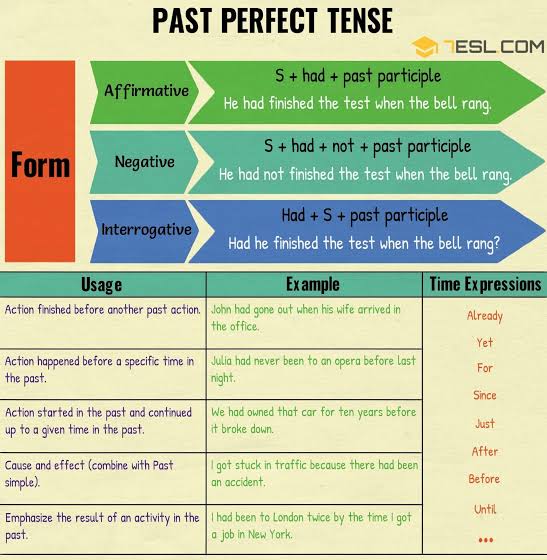 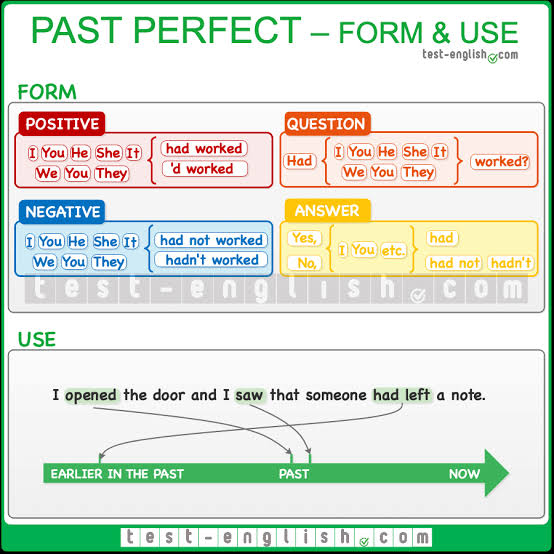 Homework 1: answer the following exercises following the past perfect structure above.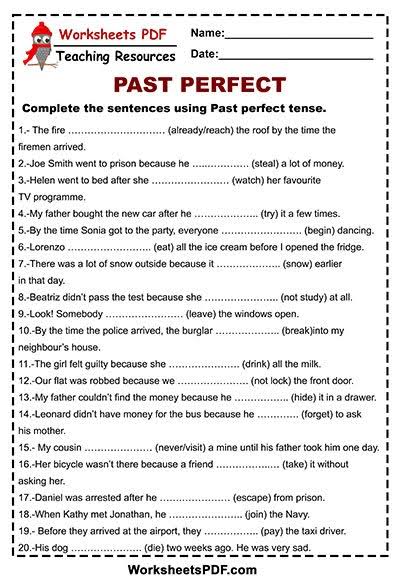 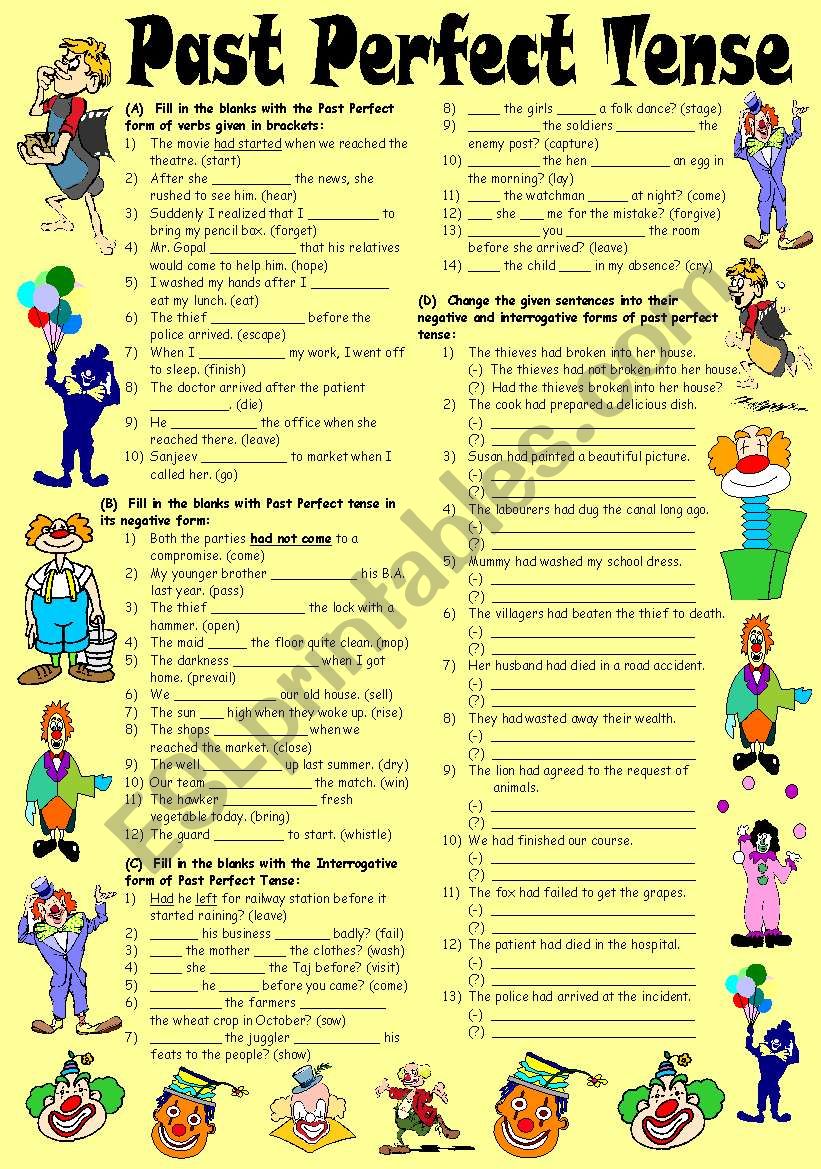 Homework 2: After working with the past perfect tense, answer the following exercises using past perfect and simple past at the same time. 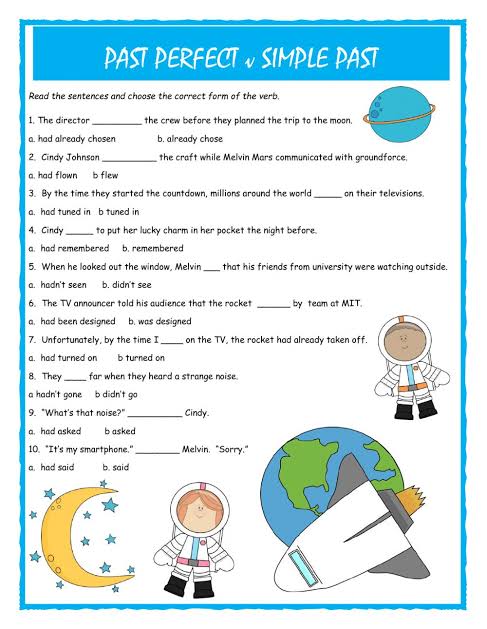 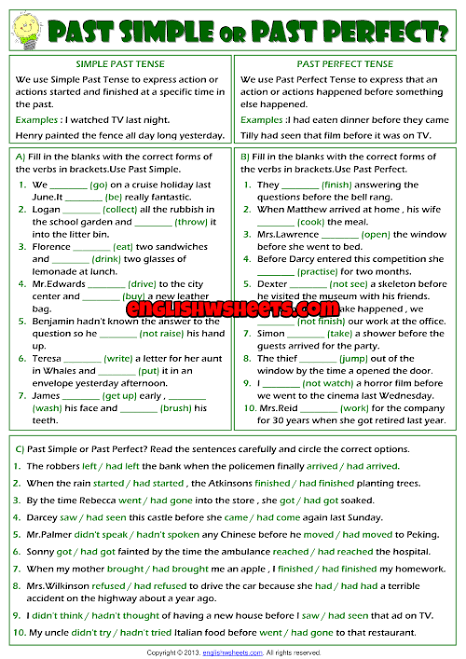 